МАТЕРИАЛ ДЛЯ ВСТРЕЧ В МАЛЫХ ГРУППАХМАРИЯ И ВИКТОР ВЛАСЮКБЕЗГРАНИЧНЫЙ БОГ В ОГРАНИЧЕННОМ МИРЕВстреча 1	БОГ КАК ДИЗАЙНЕР	166Встреча 2	БОГ  КАК НАШ СПАСИТЕЛЬ	168Встреча 3	БОГ  КАК НАШ УЧИТЕЛЬ	170Встреча 4	БОГ КАК ЗАБОТЛИВЫЙ ВРАЧ	172Встреча 5	ГОСПОДЬ  КАК НАШ ДУШЕПОПЕЧИТЕЛЬ	175Встреча 6	БОГ  КАК СПРАВЕДЛИВЫЙ СУДЬЯ	177Встреча 7	БОГ КАК НАШ АДВОКАТ	179Встреча 8	БОЖЬЯ БУХГАЛТЕРИЯ —  ЗАЛОГ УСПЕХА	181Встреча 9	БОГ И МУЗЫКА	183Встреча 10   «ПАБЛИК РИЛЕЙШНЗ»	185Встреча 11  БИБЛЕЙСКАЯ МЕТЕОРОЛОГИЯ	187Встреча 12   БОГ КАК ПРЕЗИДЕНТ ВСЕЛЕННОЙ	189165 	ВСТРЕЧА 1	БОГ КАК ДИЗАЙНЕРПриветствие Поклонение Молитва«ЛОМКА ЛЬДА»Кем вы мечтали стать в детстве?Осуществилась ли ваша мечта?Получаете ли вы удовольствие от вашей работы?Тексты для изучения: Быт . 1; 2:1–4 .Главная мысль: Красота Божьего творения открывает нам величие Его характера .ОБСУДИТЕ В ГРУППЕ СЛЕДУЮЩИЕ ВОПРОСЫ:1 . Кто принимал участие в творении неба и земли? (См . Быт .1:1–3) . «Элохим» в переводе — «Всесильные» — Бог Отец, Сын и Дух Святой .2 . Что Бог создал в 1-й и 4-й дни Творения? (См . Быт . 1:3–5, 16–19) . В первый день Господь создал день и ночь, а в четвер- тый — светила, чтобы управлять днем и ночью .3 . Что, благодаря Его Слову,  появилось  во 2-й и 5-й день?  (См . Быт . 1:6–8, 20–23) . В третий день Бог разделяет атмосфе- рой небо и море, а в пятый — наполняет их живыми существа- ми: птицами и морскими животными .4 . Что Бог создает в 3-й и 6-й день Творения? (См . Быт . 1:9–13, 24, 25, 27) . В третий день Господь создает сушу и ра- стения, а в шестой — животных, которые там обитают, и чело- века, чтобы «владычествовать» над ними .5 . Какие сходства мы находим в этих днях Творения?Мы видим, что Творец следует четкому плану, мудрому за- мыслу .  Каждый  день  Он  создает   два  взаимосвязанных   друг с другом элемента . Божья мысль посредством Его слова вопло- щается в реальность .6 . Что является печатью творческой недели? (См . Быт .2:2, 3) .1667 .  Какая  схема  может  помочь  нам  понять  Божий  дизайн   в творении?Величайший Дизайнер в Своем замысле использует сим- метрию (см . рис . 1) . «Суббота, седьмой день, является осно- вой, печатью всего творческого процесса . Суббота как вечное знамение всего сотворенного Господом повелевает людям открыть великую книгу природы и читать в ней о мудрости, могуществе и любви Творца» (Э . Уайт . Патриархи и пророки, с . 48) .1   2 3   7	6   5 4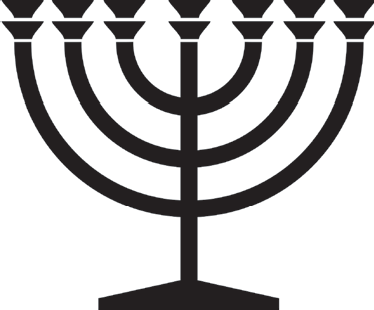 Рисунок 1ПРИМЕНЕНИЕ:1 . Какие цвета использует Господь в творении? Что это го- ворит о Его характере?Изобилие светлых тонов, зеленого цвета, который благо- приятно влияет на человека, свидетельствует о заботе и любви Бога к человеку .2 . Что мы можем узнать о Боге, рассматривая Его творение? (См . Рим . 1:20; Пс .18:2, 3) .3 . Прочтите Быт . 1:27 . Какими качествами Своего характе- ра Бог наделил человека? Чувствуете ли вы желание сделать что-то прекрасное?СВИДЕТЕЛЬСТВОЧто бы вы хотели изготовить своими руками? Осуществите это желание на предстоящей неделе .О чем вы хотели бы рассказать другим людям, чтобы они лучше узнали о Боге как Творце?167Какую пользу и радость может принести ваш труд в жизнь другого человека?Пение МолитваОбщение друг с другомНе забудьте объявить время и место следующей встречи . 	ВСТРЕЧА 2	БОГ КАК НАШ СПАСИТЕЛЬПриветствие Поклонение Молитва«ЛОМКА ЛЬДА»Какие профессии связаны со спасением человека?Были ли у вас случаи, когда вы кого-то спасали или сами нуждались в спасении?Какие чувства вы испытывали, когда принимали участие  в спасении чьей-то жизни?Тексты для изучения: Быт . 3; Лк . 15:1–6 .Главная мысль: Господь пришел в наш гибнущий мир, чтобы отдать Свою жизнь ради нашего спасения .ОБСУДИТЕ В ГРУППЕ СЛЕДУЮЩИЕ ВОПРОСЫ:1 . Почему наша планета оказалась в катастрофическом по- ложении? (См . Быт .3:1–7) .Грех — это главная человеческая проблема, решить кото- рую в состоянии только Божественное спасение (Настольная книга служителя, с . 248)2 . Кто является инициатором спасения Земли? (См . Быт .3:8, 9; Евр . 2:10) .3 . Какое первое обетование о Спасителе получили наши прародители от Бога? (См . Быт . 3:15) .1684 .  Иисус  открывает  Свою  миссию  Спасителя  через  притчу  о потерянной овце (См . Лк . 15:3–7) . Кого представляют обра- зы пастуха и овечки?«В притче пастырь выходит искать только одну овцу — са- мую маленькую величину . Но если бы была только одна за- блудшая душа, Христос умер бы за нее одну» (Э . Уайт . Нагляд- ные уроки Христа, гл . 15) .5 .  На  какие  действия  идет  пастух,  чтобы   спасти   овцу?   (См . Лк . 15:4, 5) . Он:оставляет стадо;отправляется в путь;ищет заблудшую овцу, пока не найдет;найдя, несет ее на руках и радуется .6 . Чем рискует Бог, чтобы спасти человека? (См . Флп . 2:6–8; Рим . 5:8) .7 . Что чувствуют пастух и Господь, когда усилия достигают цели? (См . Лк . 15:7, 10, 32) .8 . Какова цена нашего спасения? (См . 1 Петр . 1:18, 19) .ПРИМЕНЕНИЕ:1 .  Что  необходимо   иметь,   чтобы   получить   спасение?   (См . Еф . 2:8) .2 . На каких условиях легко быть спасателем? (См . Ин . 3:16) . 3 . Какие чувства наполняют нас по отношению к тем, кторискует жизнью ради нашего благополучия?4 . Какого отклика ожидает от нас наш Спаситель? (См . Мф .11:28; Откр . 3:20; Мк . 16:16) .5 . В какую из сфер жизни (семья,  здоровье,  духовность) вы хотели бы впустить Спасителя?СВИДЕТЕЛЬСТВОБлагодаря кому вы имеете сегодня возможность изучать Библию?Назовите имена тех, о чьем спасении вы молитесь .Кого бы вы хотели пригласить на наши встречи?Пение Молитва169Общение друг с другомНе забудьте объявить время и место следующей встречи . 	ВСТРЕЧА 3	БОГ КАК НАШ УЧИТЕЛЬПриветствие Поклонение Молитва«ЛОМКА ЛЬДА»1 . Вспомните своего любимого учителя . Чем он  покорил ваше сердце?2 . Какими качествами должен обладать настоящий  учи-  тель?3 . Януш Корчак — выдающийся польский педагог, писа- тель, врач и общественный деятель, создатель «Дома сирот» для еврейских детей . Во время страшных событий нацистской оккупации 1940–1942 гг . он отказался спасти свою жизнь ради того, чтобы быть рядом со своими воспитанниками . В конц- лагере Треблинка он вместе с детьми из «Дома сирот» вошел в газовую камеру . По дороге к смерти Корчак держал на ру- ках двух самых маленьких деток и рассказывал сказку ничего не подозревающим малышам .Как вы можете охарактеризовать такого учителя?Тексты для изучения: Мф . 7:24–27; Мк . 1:22 .Главная мысль: Большую часть Своего служения на земле Иисус провел в учении и наставлении .  Он  продолжает  учить нас и сегодня .ОБСУДИТЕ В ГРУППЕ СЛЕДУЮЩИЕ ВОПРОСЫ:1 . Как часто называли Иисуса Христа, когда Он жил на зем- ле? (См . Мф . 19:16) .2 . Чем отличался учитель того времени от  современного?  (См . Ин . 1:38, 39) .170Иисус обучал Своих учеников не время от времени, а непре- рывно, находясь с ними 24 часа в сутки, разделяя все тяготы   и проблемы повседневной  жизни,  то есть Он учил  их «сидя в доме… и идя дорогою, и ложась, и вставая» (Втор . 6:7) .3 . Какими качествами учителя обладал Христос:Мк . 1:22 — имел необыкновенное влияние на Своих учеников;Лк . 5:30–32 — принимал всех, особенно отверженных обществом;Ин . 3:1, 2 — принимал учеников даже в ночное время;Ин . 6:5 — понимал и удовлетворял физические нужды учеников;Мк . 4:2 — был интересным рассказчиком, преподавал истину в доступной форме;Мк . 12:13–17 — обладал уникальной мудростью;Ин . 6:60, 61, 66–68 — не поступался истиной, стараясь удержать учеников;Мк . 9:38–40 — не боялся конкурентов;Ин .  17  —  молился  о   Своих   учениках,   переживая за их будущее;Мк . 10:45 — служил Своим ученикам и был готов уме- реть за них .4 . Только ли во время Своего пребывания на земле Господь учил и наставлял людей?Ис . 28:24–26 — Бог учил людей практическим вопро- сам, например, как возделывать и засевать землю;Неем . 9:20 — Бог наставлял израильский народ во вре- мя путешествия по пустыне;Иер . 32:33 — в ветхозаветное время Господь постоянно учил Свой народ .5 . Посредством каких «учебников» Господь учит нас сегодня? Он использует:природу (см . Иов . 12:7, 8);Священное Писание (см . 2 Тим . 3:16);обстоятельства жизни (см . Пс . 31:8);откровение Святого Духа (см . Ин . 14:26) .171ПРИМЕНЕНИЕ1 . Попробуйте вкратце (одним-двумя предложениями) из- ложить суть учения Иисуса . (См . Лк . 10:27) .2 . Как Сам Иисус охарактеризировал «отличников» и «дво- ечников» в Своей школе? (См . Мф . 7:24–27) .Два  жизненно  важных  глагола,  которые  использует  Иисус   в этой притче, — слушать и исполнять .«Иисус говорит, что принимающий Его учение за основу своего характера подобен человеку, построившему свой дом на скале… Всякое же сооружение, имеющее иное основание, чем Слово Божье, упадет» (Э . Уайт . Нагорная проповедь Хри- ста, гл . 6) .3 . Как вы думаете, как изменится наша жизнь, если мы ста- нем «отличниками» в школе Христа?СВИДЕТЕЛЬСТВОЗнаете ли вы людей, которые еще не обучаются в школе Христа?Что конкретно вы бы хотели им рассказать?Хотели бы вы пригласить их на наши встречи?Пение МолитваОбщение друг с другомНе забудьте объявить время и место следующей встречи . 	ВСТРЕЧА 4	БОГ КАК ЗАБОТЛИВЫЙ ВРАЧПриветствие Поклонение Молитва«ЛОМКА ЛЬДА»Что вы ощущаете, когда идете к врачу?Чем отличается больной человек от здорового?172Какую роль играет профилактика в здоровье человека?Тексты для изучения: Ин . 5:1–15; Исх . 15:26, 27 .Главная мысль: Господь — наш врач . Он желает не только вылечить наши физические болезни, но и исцелить нас духов- но, чтобы мы были здоровыми и счастливыми .ОБСУДИТЕ В ГРУППЕ СЛЕДУЮЩИЕ ВОПРОСЫ:1 . Прочитайте Ин . 5:1–15 . Почему Иисус не прошел мимо купальни?«Он увидел несчастных страдальцев, ожидающих движения воды — единственной возможности обрести здоровье . Гос- подь страстно желал избавить от страданий каждого . Но была суббота… и Он знал: исцеление настолько возбудит имеющих предрассудки иудеев, что Его деятельности будет положен ко- нец» (Э . Уайт . Желание веков, с . 201, 202) .2 . Почему Господь обратил внимание на парализованного человека?«Спаситель заметил человека, который находился в крайне жалком состоянии . Тридцать восемь лет он  был  беспомощ- ным калекой . Его болезнь, в значительной степени вызванная собственным грехом, расценивалась всеми как кара Божья . Одинокий, оставленный друзьями, чувствуя себя лишенным Божьего милосердия, несчастный, он  страдал  долгие  годы» (там же, с . 202) .3 . В чем была надежда парализованного? (См . Ин . 5:4, 7) .4 . Какую истинную нужду больного раскрывает  Христос Своим вопросом? (См . Ин . 5:6) .Парализованный надеялся, что найдется человек, который поможет ему добраться до воды во время ее «возмущения», но Христос желает  дать  ему намного больше  — исцеление  и прощение .5 .  Каким  образом   Христос   исцеляет   этого   человека? (См . Ин . 5:6) .«Иисус не просил этого страдальца поверить  Ему .  Он  про- сто сказал: „Встань, возьми постель твою и ходи“ . Больной ве- рой  ухватился  за  эти  слова        Он  безоговорочно повиновалсяХристу, и каждый его мускул покорился ему Вскочив на ноги,173он почувствовал, что здоровье и  бодрость  вернулись  к  нему» (Э . Уайт . Желание веков, с . 202, 203) .6 . Как взаимосвязаны аспекты духовного и физического здоровья? (См . Ин . 5:14; Исх . 15:26; Ис . 53:5; Евр . 7:25) .Слово σоζω имеет два значения: 1) «спасать» и 2) «исцелять». 7 . Какие еще случаи исцеления, описанные в Библии,вы можете вспомнить? (См . Быт . 20:17; Пс . 29:3) .8 . Чем было для Христа исцеление? (См . Лк . 7:21) .Слово Θεραπεω имеет два значения: 1 . «исцелять, враче-  вать, вылечивать» и 2 . «служить» .ПРИМЕНЕНИЕ1 . На что надеется современный больной человек? А что хо- чет дать ему Бог? (См . Ин . 10:10) .Люди надеются излечить свои болезни, но Господь желает дать намного больше, чтобы они жили полноценной, здоровой жизнью .2 . Какие простые методы исцеления  предлагает  Господь?  (См . Исх . 15:27 — вода, отдых) .3 . Какие принципы здорового образа жизни могут поддержи- вать на хорошем уровне наше физическое и духовное состояние? Важно помнить про солнечный свет, чистый воздух, сбалан- сированное питание, употребление достаточного количества чистой воды, физические упражнения, воздержание от вред-ных привычек, отдых, доверие Богу .4 . Настанет ли то время, когда люди вообще не будут бо- леть? (См . Откр . 21:4) .СВИДЕТЕЛЬСТВОЧто можно сделать, чтобы облегчить страдания больных?Какую роль играет молитва об исцелении человека?Кого из своих знакомых, ослабевших духовно или физиче- ски, вы хотели бы посетить на этой неделе?Пение МолитваОбщение друг с другомНе забудьте объявить время и место следующей встречи .174 	ВСТРЕЧА 5	ГОСПОДЬ КАК НАШ ДУШЕПОПЕЧИТЕЛЬПриветствие Поклонение Молитва«ЛОМКА ЛЬДА»Можно ли психолога назвать доктором? С какими «болез- нями» он борется?Депрессия названа эпидемией ХХІ века . Можно ли с ней справиться в одиночку?Тексты для изучения: Пс . 23; 3 Цар . 19:5–18 .Главная мысль: Богу небезразличны наши чувства и эмо- ции, и Он является самым лучшим психологом . Господь забо- тится о том, чтобы мы ощущали себя в безопасности .ОБСУДИТЕ В ГРУППЕ СЛЕДУЮЩИЕ ВОПРОСЫ:Существует ли взаимосвязь между физическим и эмоцио- нальным здоровьем? (См . Притч . 17:22) .2 . Где Давид, жизнь которого была наполнена многими труд- ностями, искал психологическую поддержку? (См . Пс . 22:1) .3 . Какие жизненные обстоятельства, в которых Давид ви- дит руку небесного Пастыря, описаны в псалме 22?Стихи 1–3 — время благополучия и мира; стих 4 — время трудностей и испытаний; стихи 5, 6 — время триумфа и радости .4 . Вспомните историю пророка Илии, который, столкнув-  шись с угрозой жизни, оказался в крайне подавленном со- стоянии . Какие признаки депрессии наблюдаются у него в это время? (См . 3 Цар . 19:2–4, 10) . Пророк испытывал отчаяние, разочарование, одиночество, страх и угрызения совести; у него возникают мысли о смерти .5 . Какие методы использует Бог, чтобы «вылечить» Илию? (См . 3 Цар . 19:5–18) .175Господь предоставляет ему возможность отдохнуть и подкре- питься пищей, а после этого дает посильную физическую  нагруз- ку (см . ст . 8) . Бог начинает разговор с Илией с вопроса, давая Сво- ему слуге возможность высказать его страхи и опасения . После этого Господь является пророку в «веянии тихого ветра», а потом открывает ему будущее и ставит конкретные цели и задачи .ПРИМЕНЕНИЕ1 . Беспокоит ли Бога то, что чувствую и переживаю лично я? (См . Мф . 11:28; 1 Петр . 5:6, 7; Ис . 49:15) .2 . Какие советы дает нам Библия для защиты от депрессии?Флп . 4:8 — научитесь контролировать свои мысли и ду- мать только о том, что созидает внутренний мир;1 Фес . 5:16; Рим . 8:28 — приучите себя во всех обстоя- тельствах находить позитив;1 Фес . 5:18 — взращивайте чувство благодарности;Ис . 58:7–11 — делайте добро тем, кто в этом нуждается;Мф . 6:25–34 — правильно расставьте жизненные прио- ритеты; помните, что здоровье важнее одежды, а духов- ные ценности важнее земных богатств;Пс . 32:3–5; 1 Ин . 1:9 — не удручайте себя угрызениями совести, а придите к Господу с исповеданием, и Он даст вам прощение и мир;1 Фес . 5:18; 1 Петр . 5:6, 7; Мф . 11:28 — доверьте Богу свои заботы и проблемы;Ис . 40:28–31 — находите время для общения с Богом . Господь  поддерживает  и   восстанавливает   физические и духовные силы;Иер . 29:11–13 — помните, что Бог не оставит без ответа того, кто Его ищет .3 . Что еще может укрепить наше эмоциональное здоровье? Следует обратить внимание на:сбалансированное чередование физических  нагрузок и отдыха;достаточное количество солнечного света, свежего воз- духа;достаточное употребление чистой воды;176сбалансированное питание;воздержание от вредных привычек .4 .  Подготовьте  для  каждого  ученика  небольшую   открыт- ку с библейским обетованием .  Спросите,  что  эти  слова  зна- чат лично для них (см . Иер . 31:3; Мф . 7:7; Иер . 33:3; Пс . 36:4;Пс . 61:6; Пс . 15:8; Лк . 1:37; Откр . 21:4; Флп . 4:13; Ис . 57:15) .СВИДЕТЕЛЬСТВОЗнаете ли вы того, кому слова Божьей поддержки особенно не- обходимы в это время? Как вы можете помочь этому человеку?Назовите имена тех, за кого вы будете молиться на этой не- деле .Пение МолитваОбщение друг с другомНе забудьте объявить время и место следующей встречи . 	ВСТРЕЧА 6	БОГ КАК СПРАВЕДЛИВЫЙ СУДЬЯПриветствие Поклонение Молитва«ЛОМКА ЛЬДА»Доводилось ли вам присутствовать на судебном заседании?Какими качествами должен обладать человек, который си- дит в судейском кресле?Какие мысли вас посещают, когда вы думаете о Боге как   о судье?Тексты для изучения: Быт . 4:1–16 .Главная мысль: Бог знает все намерения человека и судит справедливо .177ОБСУДИТЕ В ГРУППЕ СЛЕДУЮЩИЕ ВОПРОСЫ:1 . В чем состоит задача судьи? (См . Втор . 1:16; Неем . 9:27; Суд . 11:27) .Судья должен приносить благоденствие и мир (евр . «шалом») . 2 . Какой конфликт случился однажды между двумя братья-ми? (См . Быт .4:4, 5) .3 . Почему Бог задает Каину вопрос? (См . Быт .4:6, 7) .«Несмотря     на     пренебрежительное     отношение      Каина к Божьей заповеди, Господь не отвернулся от него . Он снизо- шел до того, что пытался взывать к рассудку человека, про- явившего такое безрассудство . . . Господь послал ему пред- остережение… Теперь на Каине лежала ответственность правильного выбора» (Э . Уайт . Патриархи и пророки, с . 74) .4 . Что происходит, когда игнорируется Божье предостере- жение? (См . Быт . 4:8) .5 . С какой целью Бог задает Каину второй вопрос? (См . Быт .4:9, 10) .«Бог даровал ему возможность сознаться в совершенном преступлении . У Каина было достаточно времени для ответа . Он понимал гнусность совершенного им злодеяния и лжи- вости, к которой прибегнул, чтобы скрыть его,  но, несмотря на все это, он продолжал упорствовать, и вскоре был вынесен приговор» (Э . Уайт . Патриархи и пророки, с . 77) .6 . В чем мы видим приговор для осужденного? (См . Быт .4:11, 12) .7 . Видна ли наряду со справедливостью Божьей Его ми- лость? (См . Быт . 4:15, 16) .ПРИМЕНЕНИЕ1 . Есть ли что-то тайное, что вы можете скрыть от Бога?2 . Есть ли у вас шанс оправдаться перед Богом? (См . Иер . 23:6) . 3 . На каких библейских примерах мы видим одновременносуд и спасение? (См . Быт . 19) .4 . Какие слова сказал Христос разбойнику на кресте? Поче- му Он не освободил его?  Что  это  говорит  об  ответственности за совершаемые проступки? (См . Лк . 23:42, 43) .1785 . Можем ли мы сказать, что  Божий  суд  самый  честный? (См . Пс . 118:137) .СВИДЕТЕЛЬСТВОЧто больше влечет нас к Иисусу: Божья любовь или спра- ведливость?На что может надеяться человек, с которым поступили не- честно?За кого вы хотели бы помолиться сегодня?Каков ваш личный опыт с Богом-Судьей?Пение МолитваОбщение друг с другомНе забудьте объявить время и место следующей встречи . 	ВСТРЕЧА 7	БОГ КАК НАШ АДВОКАТПриветствие Поклонение Молитва«ЛОМКА ЛЬДА»Вспомните случай, когда за вас заступились .Легко ли заступаться за другого человека? А если этот чело- век виноват перед вами?Тексты для изучения: Ин . 8:3–11; Рим . 8:34; 1 Тим . 2:5 .Главная мысль: Мы можем всегда рассчитывать на под- держку и защиту Христа, потому что Господь является нашим защитником на Божьем суде .ОБСУДИТЕ В ГРУППЕ СЛЕДУЮЩИЕ ВОПРОСЫ:1 .  Прочитайте  Ин .  8:3–11 .  Кто  в  этой   истории   выступает в роли обвиняемого, свидетеля и прокуроров? (См . Ин . 8:3–6) .1792 . Кого на самом деле хотели осудить книжники и фарисеи? (См . Ин . 8:6 (а)) .3 . Как Иисус реагирует на обвинение? (См . Ин . 8:6 (б)) .4 . Почему на том месте осталась только женщина? (См .Ин . 8:9) .«Обвинители потерпели поражение . И теперь, когда с них были сорваны одежды показного благочестия, они стояли виновные и осужденные перед Бесконечной Чистотой . Они трепетали от мысли, что их тайные прегрешения могут стать известны всему народу . И один за одним, с опущенными гла- зами и поникшей головой, они начали незаметно удаляться прочь, оставляя свою жертву и Спасителя, полного жалости» (Э . Уайт . Желание веков, с . 461) .5 . Какие слова Христа свидетельствуют в защиту грешной женщины? (См . Ин . 8:10) .6 . Каково отношение Христа ко греху, исходя  из  Его  слов? (См . Ин . 8:11) .«Прощая эту женщину и вдохновляя ее на новую жизнь, Иисус во всей полноте проявил Свою совершенную правед- ность . Не оправдывая греха и не умаляя ее вины, Он стремился спасти, а не осудить… Христос ненавидит грех, но любит греш- ника» (Э . Уайт . Желание веков, с . 462) .7 . Как поменялись роли главных героев к концу истории?ПРИМЕНЕНИЕ1 . Что сейчас делает Иисус на небе? (См . Рим . 8:34; 1 Тим . 2:5) . 2 . Что необходимо сделать, чтобы Христос был нашим ад-вокатом на Божьем суде? (См . Кол . 2:6; 1 Ин . 2:1) .3 .  Каким  образом   мы   можем   обращаться   за   помощью  к Богу в разных жизненных ситуациях?СВИДЕТЕЛЬСТВОНазовите людей из вашего молитвенного списка, о кото- рых вы хотели бы молиться на этой неделе .За что вы желаете поблагодарить Бога сегодня?Кого из своих друзей вы хотели бы пригласить на следую- щую встречу?180Пение МолитваОбщение друг с другомНе забудьте объявить время и место следующей встречи . 	ВСТРЕЧА 8	БОЖЬЯ БУХГАЛТЕРИЯ — ЗАЛОГ УСПЕХАПриветствие Поклонение Молитва«ЛОМКА ЛЬДА»Как бы вы распорядились наследством в один миллион долларов?Что еще, кроме денег, мы получаем от Бога?Есть ли у вас практика составления семейного бюджета?Тексты для изучения: Мал . 3:8–12; 2 Кор . 9:6, 7; Мф .23:23; 1 Кор . 9:14 .Главная мысль: Богу принадлежат все ценности на этой земле . Он желает, чтобы человек мудро использовал  то,  что ему доверено .ОБСУДИТЕ В ГРУППЕ СЛЕДУЮЩИЕ ВОПРОСЫ:1 .  Являются   ли   материальные   блага    чем-то    плохим? (См . Еккл . 3:11) .2 . Какой принцип распределения средств заложен в Биб- лии? (См . Быт . 28:22; Быт . 14:18–20) .3 . Для чего предназначена десятина? (См . Лев . 27:30; Пс . 23:1; Агг . 2:8; священная десятина была также признанием владычества Яхве) .4 .  С   каким   призывом   пророк   обращается   к   людям?   (См . Мал . 3:8–12) .1815 . Чем мы должны руководствоваться,  распоряжаясь  тем, что нам доверено? (См . 2 Кор . 9:6, 7) .6 . Отменил ли Иисус принцип десятины  в  Новом  Завете?  (См . Мф . 23:23; 1 Кор . 9:14) .ПРИМЕНЕНИЕКакие  особенности  имеет  Божья  бухгалтерия?  В  чем  ее справедливость?Какие опасности поджидают богатых людей? (См . Мк .10:24; 1 Тим . 5:17) .К какому заключению пришел Соломон, размышляя о жиз- ни? (См . Притч . 30:8, 9) .Чего Бог ожидает от тех, к  которым  проявили  доверие?  (См . 1 Кор . 4:1, 2) .Необходимо ли молиться об удовлетворении материаль- ных нужд?Какие инвестиции имеют первостепенное значение в жиз- ни? (См . Мф . 6:19) .СВИДЕТЕЛЬСТВОРасскажите личный опыт, связанный с проявлением верно- сти Богу в возвращении десятины .Как можно научить современного человека правильно рас- поряжаться тем, что он имеет?В каких благословениях вы нуждаетесь, о чем хотели бы молиться?Пение МолитваОбщение друг с другомНе забудьте объявить время и место следующей встречи .182Приветствие Поклонение Молитва 	ВСТРЕЧА 9	БОГ И МУЗЫКА«ЛОМКА ЛЬДА»Что является основным элементом музыкального искусства?Кто из музыкантов вам более всего нравится?Как влияет на жизнь человека то, что мы слушаем?Тексты для изучения: 1 Цар . 16:16, 23; 2 Цар . 6:2–5, 15;Ездр . 3:10, 11 .Главная мысль: Бог использует музыку для того, чтобы влиять на внутреннее состояние человека и сделать наш мир лучше .ОБСУДИТЕ В ГРУППЕ СЛЕДУЮЩИЕ ВОПРОСЫ:1 . Что вам  известно  о  происхождении  музыки?  Существу- ет ли она только на земле? (См . Откр . 5:7) .2 .  Какую   роль   играет   музыка   в   жизни    христианина?  (См . Еф . 5:19; Кол . 3:16) .3 . Какое влияние музыка оказывала на израильского царя Саула? (См . 1 Цар . 16:16, 23) .4 . Когда царь Давид использовал музыку? (См . 2 Цар .6:2–5) .5 .  Кого  Давид   задействовал   в   прославлении   Господа? (См . 2 Цар . 6:15; 1 Пар . 15:16) .«В религиозном служении пение занимает такое же важное место, как и молитва . Многие песнопения фактически явля- ются молитвой к Богу» (Э . Уайт . Вести для молодежи, с . 293) . 6 . Прочитайте Ездр . 3:10, 11 . Зачем при восстановлении храма в Иерусалиме использовали музыку? Может ли музыкаспособствовать единству между людьми?«Музыка имеет силу покорять грубые и невежественные сердца; силу, которая пробуждает добрые мысли и благородные183симпатии; силу действовать в полном согласии и рассеивать всякий мрак и грозные предзнаменования, ослабляющие муже- ство и мешающие успеху» (Э . Уайт . Вести для молодежи, с . 293) .ПРИМЕНЕНИЕКак понять, какая музыка оказывает негативное  влияние? (См . Исх . 32:6; Мф . 14:6–11) .Основной частью языческих обрядов и пиршеств была спе- цифическая музыка . Целью ее было таким образом воздей- ствовать на человека, чтобы отключить его сознание и ввести   в не поддающееся контролю состояние, пробудить самые низ- кие инстинкты . Влияние подобной музыки на решения чело- века можно проследить на указанных библейских примерах . Многие современные стили музыки (например, рок, джаз) бе- рут свое начало в языческой обрядовой музыке и используют те же средства воздействия на психику:1 . Простые, но мощные ритмы в сочетании со сверхниз- кими (15–30 герц) и сверхвысокими (80 000 герц) частота-  ми .2 . Монотонные, мотороподобные мелодии, многократ- ные повторения .3 . Громкие звуки . 4 . Светоэффект .См . http://exitup.ru/stimuliatoru-uspeha/ostorojno-muzuka.htmlОбсудите принципы, которыми должны руководствоваться христиане при выборе музыки .Как музыка влияет на духовность? (См . Ис . 12:2) .Какую роль должна играть музыка перед Вторым прише- ствием? (См . 1 Кор . 14:8) .СВИДЕТЕЛЬСТВОЧто нового вы открыли для себя, исследуя вопрос о музыке?Какая музыка может помочь поднять настроение тем, кто в этом нуждается?Что бы вы могли предложить своим друзьям на этой неде- ле, чтобы поделиться с ними духовными благословениями?184Пение МолитваОбщение друг с другомНе забудьте объявить время и место следующей встречи . 	ВСТРЕЧА 10	«ПАБЛИК РИЛЕЙШНЗ»Приветствие Поклонение Молитва«ЛОМКА ЛЬДА»Что такое «паблик рилейшнз»?Public Relations (англ .) — публичные отношения, отношения с общественностью, общественные связи, общественное взаи- модействие; сокращенно: PR — пи-ар .Где мы встречаемся с такого рода деятельностью?Какие технологии используются сегодня для оказания влияния на общество?Тексты для изучения: Числ . 12:6; Ам . 3:7; Втор . 13:1–3 .Главная мысль: Бог всегда поддерживал связь с человече- ством, и особенным образом Он обращается к нам через Своих пророков .Обсуудите в группе следующие вопросы:1 . Каким образом Бог общается с человеком?В Священном Писании упоминаются следующие способы:ангелы — Евр . 1:14;природа — Рим . 1:20;урим — Числ . 27:21;глас с неба — Мф . 3:17;Дух Святой — Ин . 14:26;Иисус Христос — Ин .17:6 .1852 .  Кого  еще  Бог  может  использовать   для  взаимодействия с людьми? (См . Числ . 12:6) .3 . Кто такой пророк? (См . Исх . 7:1) . Пророк — это «возвещающий весть» .4 . Какова цель пророчества? (См . Ам . 3:7; Иер . 1:10) .«Благодаря пророчеству Бог направляет, советует, настав- ляет, назидает, утешает, открывает будущее, обличает, преду- преждает о грядущем суде и призывает к возрождению» (На- стольная книга  по теологии, Библейский  комментарий  АСД, т . 12, с . 545) .5 . Могут ли среди пророчеств быть подделки? (См . Втор .13:1–3; Втор . 18:22; Ис . 8:20) .6 .  Какую  роль  играет  пророчество  в  последнее   время?  (См . Откр . 12:17; Откр . 19:10 .7 . Может ли женщина быть пророком? (См . Иоил . 2:28; Суд .4:4; 4 Цар . 22, 14; Лк . 2:39) .ПРИМЕНЕНИЕКакие библейские пророчества актуальны для нас сегодня?Кто является единственным источником вдохновения про- роков? (См . 2 Петр . 1:21) . Каким современным «пророче- ствам» мы не должны верить?Как мы можем защитить себя и окружающих от влияния ложных пророчеств?Назовите пророков, которые направляют людей к Богу пе- ред Его Вторым пришествием?СВИДЕТЕЛЬСТВОО каком сбывшемся пророчестве вы хотели бы рассказать своим друзьям?Кого из знакомых вы планируете пригласить на следую- щую встречу?Пение МолитваОбщение друг с другомНе забудьте объявить время и место следующей встречи .186 	ВСТРЕЧА 11	БИБЛЕЙСКАЯ МЕТЕОРОЛОГИЯПриветствие Поклонение Молитва«ЛОМКА ЛЬДА»Нравится ли вам погода сегодня?А какая погода будет завтра? Как мы можем у знать об этом?«Не браните погоду, — пошутил Фрэнк Хаббард, — если бы она не менялась, девять человек из десяти не смогли бы начать ни одного разговора» . Новейшие методы исследо- вания дают возможность довольно точно определить пого- ду даже на достаточно длительное время . От каких непри- ятностей могут избавить нас данные метеорологического прогноза?Тексты для изучения: Мф . 24:3–14, 23–33, 36–39; Откр .13:11–17; Мф . 25:1–13 .Главная мысль: Иисус по Своей любви к нам оставляет знамения, по которым мы можем определить приближение времени Его Второго пришествия .ОБСУДИТЕ В ГРУППЕ СЛЕДУЮЩИЕ ВОПРОСЫ:1 . С давних времен люди  научились  предсказывать  погоду по природным явлениям . Прочитайте Мф . 16:1–3 . В чем упре- кает Иисус фарисеев и саддукеев?2 . Могли ли они знать, когда придет Мессия? (См . Мк . 1:14, 15; Дан . 9:24–27; Гал . 4:4) .«„Время“, наступление  которого  Он  (Иисус)  провозгласил, было пророческим периодом,  упомянутым  архангелом  Гаврии- лом в беседе с Даниилом (см . Дан . 9:24) . День в пророчестве равняется году (см . Числ . 14:34; Иез .  4:6) .  Семьдесят   седмин, или четыреста девяносто  дней,  означают   четыреста   девяносто лет . Начало отсчета было дано: „Итак, знай и разумей: с того  времени, как выйдет повеление  о восстановлении Иерусалима,187до Христа Владыки семь седмин и шестьдесят две седмины“ (см . Дан . 9:25) — шестьдесят девять недель, или четыреста во- семьдесят три года . Повеление о восстановлении и строительстве Иерусалима, введенное в силу декретом Артаксеркса Лонгима- на (см . Ездр . 6:14; 7:1, 9), вышло осенью 457 г . до Р . Х . От этого времени мы отсчитываем 483 года и получаем дату: 27 год на- шей эры . Согласно пророчеству, в конце этого времени должен прийти Мессия, помазанник Божий . В 27 году нашей эры Иисус во время крещения был помазан Святым Духом и вскоре после этого начал Свое служение… Иудейскому народу была предостав- лена возможность постичь эти пророчества и наблюдать их осу- ществление в миссии Иисуса» (Э . Уайт . Желание веков, с . 233) .3 . Можем ли мы точно знать, когда Иисус придет во второй раз? (См . Мф . 24:36) .4 . Можем ли мы узнать, в каком временном периоде мы жи- вем? (См . Лк . 21:29–31) .5 . Какой «метеорологический прогноз» оставил нам Иисус? По каким знамениям мы можем узнать, что время Его прише- ствия уже близко?В Библии указаны следующие признаки:знамения в мире природы: Мк . 13:24, 25; Откр . 6:12–14; Мф . 24:7;знамения в нравственной сфере: Мф . 24:37–39; Лк .17:28–30; 2 Тим . 3:1–5;знамения в религиозном мире: Мф . 24:14; Мф . 24:5, 11; Откр . 13:11–17 .6 . О каких ложных знамениях также предупреждает Хри- стос? (См . Мф . 7:21–23; Мф . 24:24; 2 Фес . 2:3–9) .ПРИМЕНЕНИЕ1 . Исполнение каких знамений мы наблюдаем сейчас?2 . О каком важном приготовлении ко Второму пришествию говорит  Иисус  в  притче  о  десяти  девах?  (См .  Мф .  25:1–13;    1 Фес . 5:4–6) .«Две группы ожидавших дев представляют собою две ка- тегории людей, пребывающих в  ожидании  великой  встре-  чи со своим Господом . В притче они представлены именно188девами потому, что заявили о себе, что имеют чистую веру . Светильники в притче представляют Слово Божье… Масло  для светильников символизирует Святой Дух… Неразумные девы в этой притче не олицетворяют собой лицемеров . Эти девы чтут истину, они стоят за истину, они тянутся к тем, кто верует в истину, но они сами не покорились преобразующему воздействию Святого Духа» (Э . Уайт . Наглядные уроки Хри- ста, с . 406–411) .3 . В контексте обсуждаемой темы подумайте о тех переме- нах в своей жизни, которые необходимо совершить (см . Лк . 21:31, 34, 36) .СВИДЕТЕЛЬСТВОЕсли бы вы узнали о приближении стихийного бедствия, спешили бы вы предупредить об этом своих родственников и соседей?Кто из ваших знакомых еще не знает о приближении Вто- рого пришествия Христа?Кого бы вы хотели пригласить на следующую встречу?Пение МолитваОбщение друг с другомНе забудьте объявить время и место следующей встречи . 	ВСТРЕЧА 12	БОГ КАК ПРЕЗИДЕНТ ВСЕЛЕННОЙПриветствие Поклонение Молитва«ЛОМКА ЛЬДА»Назовите имя президента, пользующегося большим уваже- нием у народа .189Если бы вас избрали президентом, что бы вы сделали пер- вым делом?Чего ожидают люди от президента?Тексты для изучения: Дан . 2; Мф . 24:30, 31 .Главная мысль: Несмотря на все события, происходящие в мире, мы можем быть уверенными, что Бог управляет зем- ной историей и наступит то время, когда Он полностью восста- новит Свое царствование на земле .ОБСУДИТЕ В ГРУППЕ СЛЕДУЮЩИЕ ВОПРОСЫ:1 . Прочитайте историю из Дан . 2 . Чем уникален сон, кото- рый приснился царю Навуходоносору?2 . Что символизирует истукан? (См . Дан . 2:36–43) .3 . На каких руководителей мировых империй  указывает  это пророчество?4 . Кто наставляет царей и дает власть на земле? (См . Дан .2:21) .5 . Чем  отличается  последнее  царство  от  предыдущих? (См . Дан . 2:44) .6 .  Кто   является   истинным    президентом    Вселенной? (См . Дан . 2:47) .7 .  Когда  настанет   время   вечного   Божьего   Царства?   (См . Мф . 24:30, 31) .ПРИМЕНЕНИЕ1 . Что нам известно о том, каким будет грядущее Царство Бога? (См . Откр . 21:3, 4, 7; Ис . 11:6, 7) .2 . Как стать гражданином Божьего Царства? (См . Мк .16:16) .3 . Как вы думаете, найдет ли Иисус Христос время и место для вас в Своем Царстве? (См . Ин . 14:1–3) .СВИДЕТЕЛЬСТВОКак эта весть может повлиять на решение принять водное крещение?Кого бы вы хотели посетить, чтобы пообщаться и помо- литься вместе?190На какое мероприятие в церкви вы хотели бы пригласить своих друзей?Пение МолитваОбщение друг с другомНе забудьте объявить время и место следующей встречи .